Digital leaders minutes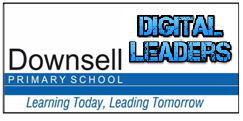 Date: 08.03.2017  Present: Miss Rahman, Sara, Simon, Denny, Aksa, Tysha, Tasfiyah and SachinAbsent: Matilde (duty), Hamid, Ayesha, Ethan, Fatima A and Cavalli MINUTES ACTIONGoogle expeditionsFeedback from classes and teachers was very positiveSachin “it was very interesting”Haroon “it was an amazing experience”London Live pressMR speak to DC and ask if a set of ipads can be purchased for classes to use to introduce a topic using Google app. Teachers can have the tablet and children use ipads. Digital leaders would like to have more of these experiences and approved above idea.Captain KaraCartoons illustrate 5 e-safety SMART rules and include a real life SMART Crew of young people, who guide the cartoon characters in their quest, and help them make safe online decisionsDigital leaders suggested it would be a good idea for teachers to show these to the children when there’s timeTeachers, please check the link:http://www.childnet.com/resources/the-adventures-of-kara-winston-and-the-smart-crewNewsletter articleArticle on Downsell’s newsletter for Friday Haroon and Isa to write an article and give to MR before FridayCEOP assemblyHaroon, Sachin, Sara , Tasfiya , Simon and Denny would like to do an assembly MR to speak to DC and see if this can be put on the diary for Monday’s assembly (20th or 27th March)AOBTuber Club – creating films - possiblyCoding club – teaching KS1 children at lunchtime for 20 mins (once a month) on how to codeMR to speak to DC and digital leaders in Sum 1 and share more information about this – invite digital leaders to meet with DC